IntroductionThis Waste Management Plan communicates University of Wales Trinity Saint David’s commitments to improving Waste Management, across the University’s estate.  It demonstrates our commitment to continual improvement in Waste Management practices, and Resource Efficiency.Subject to the wide range of activities at each of the University’s campuses, a diverse range of wastes are produced as a result, ranging from general wastes, recyclable materials to specialised controlled, and hazardous wastes. The University has a duty of care to ensure that all waste produced are disposed of responsibly through approved waste contractors registered with Natural Resources Wales and the Environment Agency. PurposeAs a producer of waste the University has a legal requirement to ensure all waste produced is disposed of in accordance with regulations and the duty of care under Environmental Legislation. The University will apply the principles of the ‘Waste Hierarchy’ to reduce, reuse, recycle and recover any waste produced as a result of its activities in preference to the disposal of waste to landfill, whilst ensuring it meets legal requirements, and manages waste responsibly. Other benefits include;- Legal compliance- Reduction of environmental impact- Improved league table scores- Support in reduction of scope 3 emissions- Financial savingsWaste Hierarchy The Waste Hierarchy provides guidance on the management of waste, ranking option in accordance environmental implications, favouring the prevention of waste over all other waste management options. 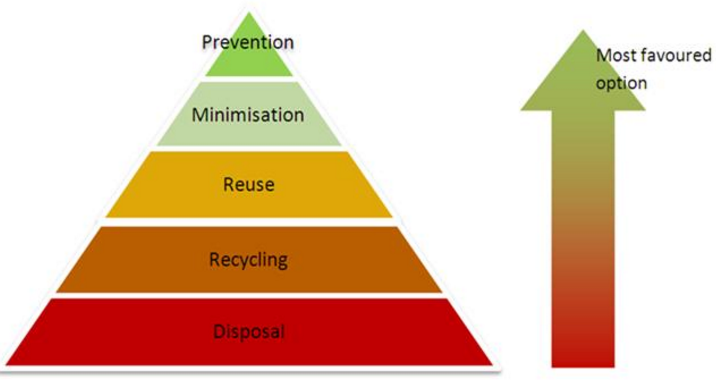 ObjectivesWaste will be managed in accordance with the following objectives; To ensure that all waste produced is managed in accordance with all relevant waste legislation, including duty of care requirements whilst planning for future legislative changes, and to mitigate their effects. To achieve year on year improvements in waste management, and resource efficiency practices, working towards a 95% diversion of all waste from landfillTo achieve 70% recycling or diversion of all waste by 2025, 80% by 2027.To educate and promote environmental awareness and the importance of waste management and resource efficiency to staff and students to encourage waste minimisation, reuse and recycling in accordance with the Waste Management Action Plan.To ensure safe handling and storage of waste on all University campuses, whilst promoting best practice waste management industry methods.  To ensure zero waste will be sent to landfill where an alternative use or disposal route exists.ScopeThis policy is applicable to all University staff, students, and all other University stakeholders and is intended to be executed via the Waste Management Action Plan and the Waste Policy.MonitoringWaste produced and disposed of by the University is monitored by the Sustainability Team, with figures reported on annually in the Environmental Statement in accordance with the University’s Environmental Management System. The EMS Management Group and Sustainability Development Group will ensure in year review of the action plan.Roles and ResponsibilitiesLinks to other policies / proceduresSustainability and Environmental Strategy 2023-2025Net Zero Carbon Interim PlanDisposal of IT Equipment (WEEE) Policies | UWTSDGrounds Management PlanUniversity Asbestos policyHazardous Substances policyWaste Policy (Wales)Document version controlAuthor(s): Koi Merebark		Job Title: Sustainability Officer  Kelly Williams 		Job Title: Exec. Head of Operational Estates and FacilitiesDate effective from: 30/05/2025Review date: 30/06/2024For publication: on UWTSD (University of Wales Trinity Saint David) website Appendix AWaste Management Action PlanThe action plan describes the ongoing and planned activities to be undertaken within the university over the coming academic year.  It is to be reviewed on an annual basis, with progress, additional activities and achievements added.  The reviewed document will be made available publicly through the sustainability page of the university website.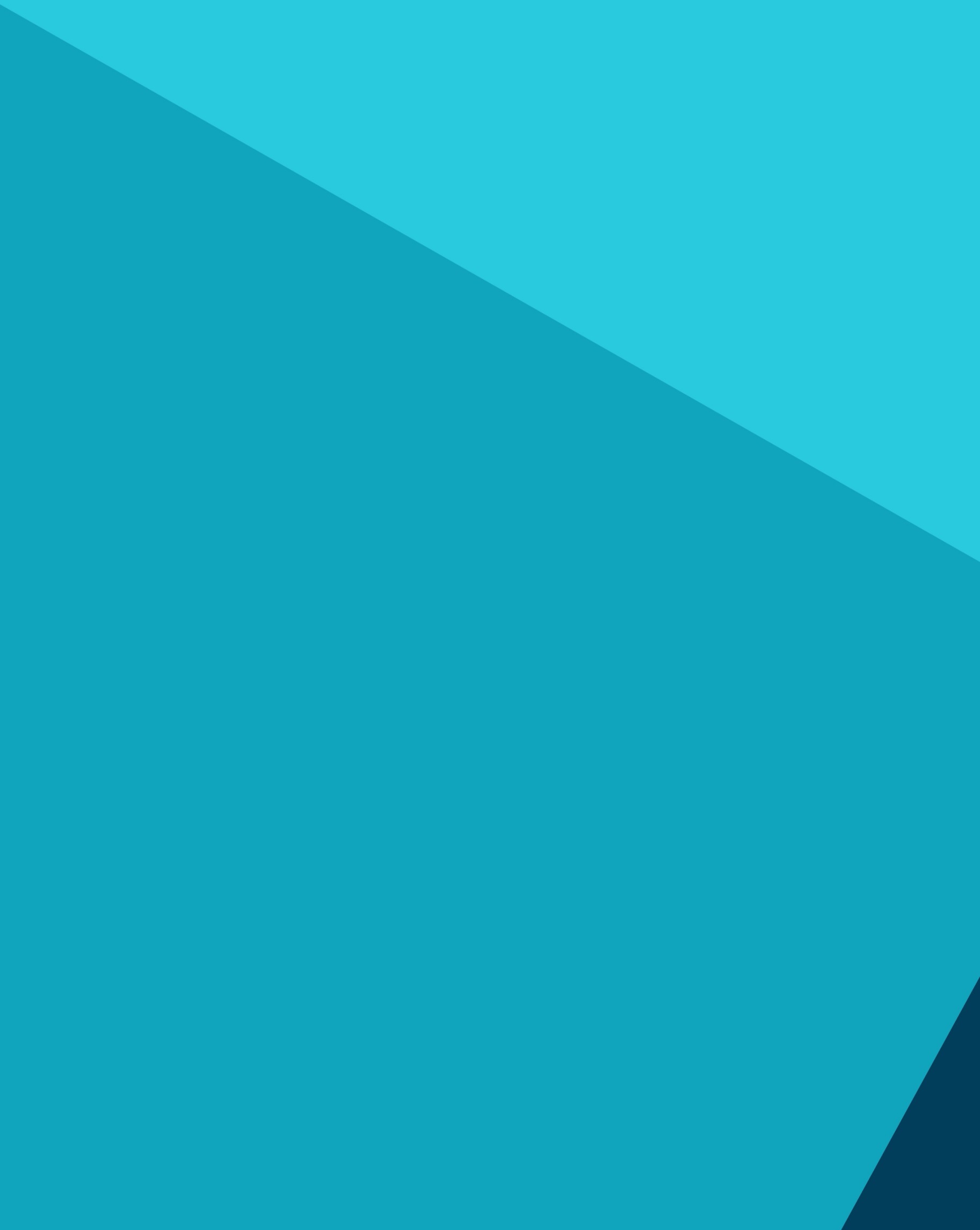 Waste SourceWaste TypeResponsible Officer(s)Key StakeholdersStudent AccommodationNon-Recyclable Waste, Recyclable plastic & metals, Paper & Cardboard,  Glass, FoodAccommodation ManagerCampus Managers, Students, Domestic Team, Site Operative Team, Grounds TeamCatering OutletsNon-Recyclable Waste, Recyclable plastic & metals, Paper & Cardboard, Glass, Food, cooking oilCatering and Conferencing ManagerCampus Managers, Domestic Team, Site Operative Team, CustomersConstruction/building maintenance WasteGeneral Mixed, DMR, Wood, Metal, Glass, Asbestos, Plaster board, paints, fluorescent tubesProject ManagerPrincipal contractor, sub-contractorGrounds and LandscapingGardening WasteGrounds and Landscaping ManagerGrounds team, Site Operative TeamGrounds and BuildingsGeneral litter and Fouling from Dogs and other animals and birdsGrounds managerSite ManagerSite Operatives Staff & studentsGrounds Team dentsCampus WideElectrical Waste (WEEE)Campus Manager, IT Service Desk ManagerAll staff and studentsAccommodationMattressesCampus ManagerStudents, Site Operatives, Grounds, Accommodation TeamIQ/AlexOily RagsTechniciansCampus Manager, Sustainability TeamAlex/DyneforHazardous SubstancesTechniciansCampus Manager, Sustainability TeamOffices England GW, DMR, FoodOccupantsDomestic teamOffices Wales Non-Recyclable Waste, Recyclable plastic & metals, Paper & Cardboard,  Glass, FoodOccupantsDomestic teamCommunal bins England General Mixed, Dry Mixed Recycling, Glass, FoodCampus ManagersAll staff and studentsCampus Managers, Domestic Team, Site OperativesCommunal bins WalesNon-Recyclable Waste, Recyclable plastic & metals, Paper & Cardboard,  Glass, Food Campus ManagersAll staff and studentsCampus Managers, Domestic Team, Site OperativeVersion No:Reason for change:Author:Date of change:1KW30/05/20222Update to action plan logKM29/06/20233Update Action log to reflect Work Place Recycling Regulations (Wales)KLW06/04/24ProgramCampusTarget DateProgressZero waste to landfill for any waste stream that has an alternative disposal routeAllOngoingAchievingCurrent waste streams to landfill: asbestos, sandblasting waste. Landfill waste not exceed 1% of total waste by weightAllOngoing, review annually SeptemberAchieved 0.04% in 2022Review Waste Data for targeted recycling/reduction activitiesAllOngoing 6 monthlyMay 2023 audit identified 25% of GW waste is recyclable.Review Waste Contractor Permit and Carrier LicencesNAOngoing Annually, July Develop IT staff exchange programAllAugust 2023Freshers week waste education program for students.AllAugust 2023Completed 2022Review viability of single use cup recycling programTrial CarmarthenIf successful AllSeptember 2023Grant submission in for projectDevelop reusable cup incentive scheme for cateringAllJuly 2023Actively minimise the use of paper. Where paper must be used – then only use recycled paperAllOctober 2023Bin audit and review targeted reductions in GW bin availabilityLampeterAudit June 2022Reduction August 2022Audit identified 30% of GW bins to be exchanged for mixed recycling bins. Student targeted recycling campaignAll, target based from waste dataSeptember 2023OngoingDevelop monthly accommodation recycling score card/tableCarmarthenAugust 2023Develop in-house catering waste on selling scheme (too good to go)Trial in Carmarthen, All catering outletsDecember 2022November 2023CompleteDevelop waste reuse register to record waste diverted.AllSeptember 2023Education campaign around correct use of bins.AllAugust 2023Completed 2022Education campaign around compostable waste containers within catering outlets.All catering outletsAugust 2022Complete, ongoing poster campaignEstablish composting facility for grounds garden waste.LampeterCarmarthenMarch 2022July 2023EstablishedPaused due to suitability of landAudit downstream lifecycle of recyclables through waste contractorOffsiteDecember 2023Rollout of new bins in catering areas to encourage more effective capture of recyclable waste streams.AllAugust 2023Early results show utilization of all waste streams high.  Trial in August for change in Welsh legislation in April 2024Review available disposal routes for landfill waste streamsAnnualOngoing Annual review DecemberViable recycling route found for sheet asbestos.Reduce departmental reliance on General Waste skips through financial bias charge on GWAllMarch 2023Postponed until August 2023Skip audits to ensure waste stream compliance.AllOngoing 6 monthly.Ad-hoc with high demandOngoing, introduction of enclosed skips to reduce fly tipping use.Ensure contractors are following waste policy with bin audits and NRW convictions list. AllOngoingDeveloping recording for external contractor project wasteAllAugust 2023Projects team to deliverReview print data and target reductions based on excessive usageAllOngoingReviewLong  life crockery and cutlery used for all eat in options at onsite catering outlets.All catering outletsNovember 2022CompleteRecord year end food bank weights for reviewAllSwansea Tressel TrustCarmarthen: British Heart FoundationLampeter: Lampeter Food BankAnnually JulyDonated June 2022Donated June 2023Develop end of year student furnishing storage/exchange.Carmarthen LampeterAllJune 2023 CollectionsMarketplace of Things August 2023Donations are in storage.  Implement food waste bins in all staff kitchensAllMay 2023Partially complete, proposed completion November 2023Develop standardized bin system across entire estate.AllAugust 2023Develop food waste baseline for catering outlets and establish SMART reduction target.AllAugust 2023Awaiting first full post covid year academic year data set.Produce quarterly reports to feedback recycling waste rates to facility managers.AllAugust 2022Feedback provided quarterly.Ensure campus level recycling rates are above 75%AllAugust 2023Removal of individual wrapped condiments from catering outlets.AllAugust 2023Removed, some catering outlets are using remainder of stock.Develop recycling poster for waste stream information above all student shared accommodation communal bins.Carmarthen LampeterAugust 2022CompleteWill be updated in line with changes to Welsh legislation August 2023